SLUŽBENI GLASNIKGRADA HVARA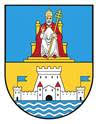 GODINA XXX.  BROJ 6.         		       Godišnja pretplata iznosi 150 EUR -Hvar, 25. rujna  2023. godine	             	       plaća se na račun broj : 2500009-1815300001Na temelju Statuta Grada Hvara («Službeni glasnik Grada Hvara», broj: 3/18, 10/18 i 2/21) , članka 3. Poslovnika Gradskog vijeća Grada Hvara («Službeni glasnik Grada Hvara», broj: 7/21)i članka 81. Zakona o lokalnim izborima, (NN 144/12, 121/16, 98/19, 42/20, 144/20, 37/21)  na 27. sjednici održanoj 8. kolovoza 2023. godine, Gradsko vijeće Grada Hvara donosiRJEŠENJEo početku mirovanja mandata članaGradskog vijećaI.Utvrđuje se da dana 23. kolovoza 2023. godine započinje mirovanje mandata  člana Gradskog vijeća Nađe Salom, izabrane na Kandidacijskoj listi grupe birača nositelja Rikarda Novaka.Nađa Salom, iz Hvara, Vlade Avelinija 13, želi svoj mandat staviti  u mirovanje iz osobnih razloga.Uvidom u podneseni zahtjev, Mandatna komisija je utvrdila da su sukladno odredbama članka 8. Zakona o izboru članova predstavničkih tijela u jedinicama lokalne samouprave (“Narodne Novine“ br. 44/05, 44/06, 109/07 i 144/12) nastupili zakonski uvjeti za početak mirovanja mandata Nađe Salom, izabrane na Kandidacijskoj listi grupe birača nositelja Rikarda Novaka.II.Ovo Rješenje stupa na snagu danom donošenja i objaviti će se u  “Službenom glasniku Grada Hvara“.REPUBLIKA HRVATSKASPLITSKO DALMATINSKA ŽUPANIJAGRAD HVARGRADSKO VIJEĆEKLASA: 024-03/23-01/19                      URBROJ: 2181-02/01-02-23-4Hvar, 22. rujna 2023. godine                   PREDSJEDNIK                    GRADSKOG VIJEĆA:                      Jurica Miličić mag.iur., v.r.* * * * * * * * * * * * * * * * * * * * * * * * * * * *Na temelju članka 35. b, st. 1.  Zakona o lokalnoj i područnoj ( regionalnoj ) samoupravi («Narodne novine», broj: 33/01, 60/01- vjerodostojno tumačenje,129/05, 109/07, 125/08, 36/09, 150/11, 144/12 i 19/13-pročišćeni tekst, 137/15, 123/17, 98/19 i 144/20 ) i članka 36. st. 1. Statuta Grada Hvara («Službeni glasnik Grada Hvara», broj:3/18 i 10/18) Gradsko vijeće Grada Hvara na 28. sjednici održanoj 20. rujna 2023. godine, donosi ZAKLJUČAKo neprihvaćanju Polugodišnjeg izvješće o radu Gradonačelnika Grada Hvara za period od 1. siječnja do 30. lipnja 2023. godineI.Ne prihvaća se Polugodišnje izvješće o radu Gradonačelnika Grada Hvara za period od 01. siječnja do 30. lipnja 2023. godine.II.Ovaj Zaključak stupa na snagu osmog dana od dana objave u Službenom glasniku Grada Hvara.REPUBLIKA HRVATSKASPLITSKO DALMATINSKA ŽUPANIJAGRAD  HVARGRADSKO VIJEĆEKlasa: 024-02/23-01/1Urbroj: 2181-2/01-02-23-02Hvar, 20. rujna 2023.                    PREDSJEDNIK                    GRADSKOG VIJEĆA:                     Jurica Miličić mag.iur., v.r.* * * * * * * * * * * * * * * * * * * * * * * * * * * *Temeljem članka 25. Statuta Grada Hvara (“Službeni glasnik Grada Hvara“, broj: 3/18, 10/18 i 2/21)  Gradsko vijeće Grada Hvara na  28.  sjednici održanoj dana 20. rujna 2023. godine, donosi:ODLUKUstavljanju van snage Odluke o odgodi plaćanja komunalnog doprinosa za stambene i poslovne prostore na području grada HvaraČlanak 1.Budući da je Vlada Republike Hrvatske donijela Odluka o proglašenju prestanka epidemije bolesti covid-19 uzrokovane virusom sars-cov-2 (“Narodne novine,  broj: 51/2023), ovom Odlukom stavlja se van snage Odluka o odgodi plaćanja komunalnog doprinosa za stambene i poslovne prostore na području grada Hvara (“Službeni glasnik Grada Hvara“, broj: 3/2020).Članak 2.Ova Odluka  stupa na snagu prvog dana od dana objave u  “Službenom glasniku  Grada Hvara”. REPUBLIKA HRVATSKASPLITSKO-DALMATINSKA ŽUPANIJAGRAD HVARGRADSKO VIJEĆEKLASA: 402-01/20-01/27URBROJ: 2181-2/01-01/1-23-3Hvar, 20. rujna 2023. g.                       PREDSJEDNIK                       GRADSKOG VIJEĆA:                      Jurica Miličić, mag.iur., v.r.* * * * * * * * * * * * * * * * * * * * * * * * * * * *Na temelju članka 35. Zakona o lokalnoj i područnoj ( regionalnoj ) samoupravi («Narodne novine», broj: 33/01, 60/01- vjerodostojno tumačenje,129/05, 109/07, 125/08, 36/09, 150/11, 144/12 i 19/13-pročišćeni tekst, 137/15, 123/17, 98/19, i 144/20) i članka 25. Statuta Grada Hvara (« Službeni glasnik Grada Hvara», broj:3/18 i 10/18 i 2/21) Gradsko vijeće Grada Hvara na 28. sjednici održanoj  20. rujna 2023. godine, donosi ZAKLJUČAK                                                                  osazivanju tematske sjednice o radu gradskih trgovačkih društavaČlanak 1.U roku 30 dana sazvati će se tematska sjednica Gradskog vijeća Grada Hvara radi rasprave o o radu gradskih trgovačkih društava.Članak 2.Direktori gradskih trgovačkih društava dužni su u materijalima za istu dostaviti izvješće o radu te financijska izvješća.Članak 2.Ovaj Zaključak stupa na snagu osmog dana od dana objave u Službenom glasniku Grada Hvara.REPUBLIKA HRVATSKASPLITSKO DALMATINSKA ŽUPANIJAGRAD HVARGRADSKO VIJEĆEKlasa: 024-04/23-05/4URBROJ: 2181-2/01-02-23-02Hvar, 20. rujna 2023.g.                   PREDSJEDNIK                   GRADSKOG VIJEĆA:                     Jurica Miličić, mag.iur., v.r.* * * * * * * * * * * * * * * * * * * * * * * * * * * *Na temelju članka 35. Zakona o lokalnoj i područnoj ( regionalnoj ) samoupravi («Narodne novine», broj: 33/01, 60/01- vjerodostojno tumačenje,129/05, 109/07, 125/08, 36/09, 150/11, 144/12 i 19/13-pročišćeni tekst, 137/15, 123/17, 98/19, i 144/20) i članka 25. Statuta Grada Hvara (« Službeni glasnik Grada Hvara», broj:3/18 i 10/18 i 2/21) Gradsko vijeće Grada Hvara na 28. sjednici održanoj  20. rujna 2023. godine, donosi ZAKLJUČAKoprihvaćanju pisma namjere PLODINE d.d. RijekaČlanak 1.Zadužuje se Gradonačelnik Grada Hvara da izradi stručnu analizu o pokretanju izmjena prostornog plana Grada Hvara i Urbanističkog plana uređenja Pais.Članak 2.Rok izrade analize je 30 dana nakon čega će Gradsko vijeće Grada Hvara na prvoj radnoj sjednici raspraviti o istoj.Članak 3.Ovaj Zaključak stupa na snagu osmog dana od dana objave u Službenom glasniku Grada Hvara.REPUBLIKA HRVATSKASPLITSKO DALMATINSKA ŽUPANIJAGRAD HVARGRADSKO VIJEĆEKlasa: 024-03/23-01/26URBROJ: 2181-2/01-02-23-03Hvar, 20. rujna 2023.g.                PREDSJEDNIK               GRADSKOG VIJEĆA:                  Jurica Miličić, mag.iur., v.r.* * * * * * * * * * * * * * * * * * * * * * * * * * * *Na temelju članka 104. stavka 1. Zakona o komunalnom gospodarstvu (Narodne novine, broj 68/18, 110/18, 32/20) i članka 25. Statuta Grada Hvara (“Službeni glasnik Grada Hvara”, broj 3/18, 10/18 i 2/21 ) Gradsko vijeće Grada Hvara na 28. sjednici  održanoj dana 20. rujna 2023. godine, donosi:Odlukuo II izmjenama i dopunama Odluke o komunalnom redu Grada HvaraČlanak 1.U Odluci o komunalnom redu Grada Hvara  (“Službeni glasnik Grada Hvara”, broj 7/20 i 2/21) (u daljnjem tekstu: Odluka), poglavlju 3.11.4. Držanje domaćih životinja, članak 100. mijenja se i glasi : „Domaće životinje iz ove Odluke su kopitari, papkari, perad, dvojezupci i druge životinje koje se drže za potrebe domaćinstva i koji se prema propisima o veterinarstvu i zaštiti životinja smatraju domaćim životinjama.Unutar građevinskog područja naselja  Hvar  zabranjeno je držati  domaće životinje.Držanje domaćih životinja dopušta se unutar  područja  naselja: Brusje, Milna, Velo Grablje, Malo Grablje, Zaraće, Sveta Nedjelja i Jagodna, ako je njihovo držanje sukladno važećim zakonskim i pod zakonskim aktima kojima se reguliraju uvjeti i način držanja domaćih životinja te uvjetima propisanim posebnom Odlukom o uvjetima i načinu držanja domaćih životinja na području Grada Hvara koju donosi Gradsko vijeće Grada Hvara.Odredbe ove Odluke ne odnose se na pse, mačke, pčele, divlje životinje i druge životinje za društvo (kućne ljubimce) čiji su uvjeti i način držanja uređeni posebnom Odlukom koju donosi Gradsko vijeće Grada Hvara.“Članak 2.Svi ostali članci Odluke ostaju nepromijenjeni.Članak 3.Ova Odluka stupa na snagu osmog dana od dana objave u Službenom glasniku Grada Hvara.REPUBLIKA HRVATSKASPLITSKO-DALMATINSKA ŽUPANIJAGrad HvarGradsko vijećeKLASA : 363-01/20-01/53URBROJ: 2181-2/01-02-23-10Hvar, 20. rujna 2023. godine                     Predsjednik                      Gradskog vijeća:                   Jurica Miličić, mag.iur., v.r.* * * * * * * * * * * * * * * * * * * * * * * * * * * *Na temelju članka 35. b, st. 1.  Zakona o lokalnoj i područnoj ( regionalnoj ) samoupravi («Narodne novine», broj: 33/01, 60/01- vjerodostojno tumačenje,129/05, 109/07, 125/08, 36/09, 150/11, 144/12 i 19/13-pročišćeni tekst, 137/15, 123/17, 98/19 i 144/20 ) i članka 36. st. 1. Statuta Grada Hvara («Službeni glasnik Grada Hvara», broj:3/18 i 10/18) Gradsko vijeće Grada Hvara na 28. sjednici održanoj 20. rujna 2023. godine, donosi ZAKLJUČAKo neprihvaćanju prijedloga Odluke o uvjetima i načinu držanja domaćih životinja na području Grada HvaraI.Ne prihvaća se prijedlog Odluke o uvjetima i načinu držanja domaćih životinja na području Grada Hvara.II.Ovaj Zaključak stupa na snagu osmog dana od dana objave u Službenom glasniku Grada Hvara.REPUBLIKA HRVATSKASPLITSKO DALMATINSKA ŽUPANIJAGRAD HVARGRADSKO VIJEĆEKLASA: 363-01/23-01/123URBROJ: 2181-2/01-02-23-11Hvar, 20. rujna 2023.                   PREDSJEDNIK                     GRADSKOG VIJEĆA:                        Jurica Miličić mag.iur., v.r.* * * * * * * * * * * * * * * * * * * * * * * * * * * *Na temelju članka 17., 18., 19. i 20. Odluke o javnim priznanjima Grada Hvara („Službeni glasnik Grada Hvara“, broj: 8/17) i članka 25. Statuta Grada Hvara („Službeni glasnik Grada Hvara“, broj: 3/18, 10/18, 2/21), Gradsko vijeće Grada Hvara na 28. sjednici održanoj dana 20. rujna 2023. godine, donosiODLUKUo dodjeli javnog priznanja Grada HvaraČlanak 1.Ivica Tomičić, OIB: 08405094161 , Marina Blagaića 26, 21450 Hvar, dodjeljuje se javno priznanje Grada Hvara, Osobna nagrada Grada Hvara.Članak 2.Ova Odluka stupa na snagu prvog dana od dana objave u Službenom glasniku Grada Hvara.REPUBLIKA HRVATSKASPLITSKO DALMATINSKA ŽUPANIJAGRAD HVARGRADSKO VIJEĆEKLASA: 061-01/23-01/01URBROJ: 2181-2/01-02-23-03Hvar, 20. rujna 2023. godine                  PREDSJEDNIK                    GRADSKOG VIJEĆA:                       Jurica Miličić, mag. iur., v.r.* * * * * * * * * * * * * * * * * * * * * * * * * * * *Na temelju članka 35. Zakona o lokalnoj i područnoj (regionalnoj) samoupravi („Narodne novine“, br. NN 33/01, 60/01, 129/05, 109/07, 125/08, 36/09, 36/09, 150/11, 144/12, 19/13, 137/15, 123/17, 98/19, 144/20), članka 41. Zakona o predškolskom odgoju i obrazovanju („Narodne novine“, br. 10/97, 107/07, 94/13, 98/19 i 57/22) i članka 25. Statuta Grada Hvara („Službeni glasnik Grada Hvara“, 3/18 ,10/18 i 2/21), Gradsko vijeće Grada Hvara na 28. sjednici održanoj 20. rujna 2023. godine, donosiODLUKUodavanju suglasnosti na sklapanje Ugovora o razvrgnuću suvlasničke zajedniceI.S obzirom da je provedena parcelacija u odnosu na k.č.br. 1171/3, KO HVAR, na način da je formirana nova k.č.br. 1171/16, koja u naravi predstavlja dio budućeg reciklažnog dvorišta, te su cijepanjem prepisani izvorni suvlasnički omjeri i potrebno je sa svim ostalim suvlasnicima sklopiti Ugovore o razvrgnuću suvlasničke zajednice, daje se suglasnost na sklapanje Ugovora o razvrgnuću suvlasničke zajednice na način da :svaki od suvlasnika Gradu Hvaru prenosi suvlasnički omjer upisan u odnosu na k.č.br. 1171/16, KO HVAR ;Grad Hvar svakome od suvlasnika prenosi svoj suvlasnički omjer upisan u odnosu na k.č.br. 1171/3, KO HVAR.II.Ova Odluka stupa na snagu prvog dana od dana objave u Službenom glasniku Grada Hvara.REPUBLIKA HRVATSKASPLITSKO DALMATINSKA ŽUPANIJAGRAD HVARGRADSKO VIJEĆEKLASA: 940-01/23-01/22URBROJ: 2181-2/01-02-23-02Hvar, 20. rujna 2023.                PREDSJEDNIK                 GRADSKOG VIJEĆA:                  Jurica Miličić, mag. iur., v.r.* * * * * * * * * * * * * * * * * * * * * * * * * * * *Na temelju odredbe članka 35. Zakona o lokalnoj i područnoj (regionalnoj) samoupravi („Narodne novine“, broj: 33/01, 60/01, 129/05, 109/07, 125/08, 36/09, 150/11,144/12, 19/13, 137/15, 123/17), članka 25. Statuta Grada Hvara („Službeni glasnik Grada Hvara“, broj: 3/18, 10/18 i 2/21) i članka 103. Zakona o cestama („Narodne novine“, broj:84/11, 22/13, 54/13, 148/13, 92/14, 110/19, 144/21, 114/22, 114/22, 04/23), Gradsko vijeće Grada Hvara na  28. sjednici, održanoj 20. rujna 2023. godine, donosi ODLUKUo ukidanju javnog dobra u općoj uporabiČlanak 1.Ukida se status javnog dobra dijela čest. zem. 4520/1 k.o. Hvar, površine 1 m2,  prema skici ovlaštenog inženjera geodezije Juraja Zaninovića, geod., od srpnja 2023. godine, iz razloga što se više ne koristi u svrhu nerazvrstane ceste u naravi put, iz razloga što se više ne koristi u svrhu nerazvrstane ceste.Članak 2.Nalaže se Jedinstvenom upravnom odjelu Grada Hvara ovu odluku dostaviti zemljišnoknjižnom odjelu Općinskog suda u Splitu, Stalnoj službi u Starom Gradu, radi provedbe brisanja statusa javnog dobra predmetne nekretnine u zemljišnoj knjizi.Članak 3.Ova Odluka stupa na snagu osmog dana od dana objave u Službenom glasniku Grada Hvara.REPUBLIKA HRVATSKASPLITSKO DALMATINSKA ŽUPANIJAGRAD HVARGRADSKO VIJEĆEKLASA: 940-01/23-01/21URBROJ: 2181-2/01-02-23-05Hvar, 20. rujna 2023. godine                   PREDSJEDNIK                     GRADSKOG VIJEĆA:                     Jurica Miličić, mag.iur., v.r.* * * * * * * * * * * * * * * * * * * * * * * * * * * *Na temelju odredbe članka 35. Zakona o lokalnoj i područnoj (regionalnoj) samoupravi („Narodne novine“, broj: 33/01, 60/01, 129/05, 109/07, 125/08, 36/09, 150/11, 144/12, 19/13, 137/15, 123/17, 98/19 i 144/20), članka 43. Zakona o otocima („Narodne novine“, broj: 116/18, 73/20 i 70/21) i članka 25. Statuta Grada Hvara („Službeni glasnik Grada Hvara“, broj: 3/18, 10/18 i 2/21), Gradsko vijeće Grada Hvara na 28. sjednici, održanoj dana 20. rujna 2023. godine, donosi ZAKLJUČAKo očitovanju na ponudu o pravu prvokupa dijela nekretnine k.č. 3914/12, zk.ul. 3262, k.o. HvarI.Povodom ponude ponuditelja Domančić Joška , OIB: 57168122025, zaprimljene 4. kolovoza 2023. godine, Grad Hvar se neće koristiti pravom prvokupa u predmetu ponude za prodaju 1/32 dijela nekretnine označene kao k.č. 3914/12, zk.ul. 3262,   k.o. Hvar, u naravi poljoprivredno zemljište, ukupne površine 116667 m2, što za ponuđeni dio iznosi 3645 m2, a za iznos kupoprodajne cijene od 40.000,00 eura.II.Ovaj Zaključak stupa na snagu prvog dana od dana objave u Službenom glasniku Grada Hvara.REPUBLIKA HRVATSKASPLITSKO DALMATINSKA ŽUPANIJAGRAD HVARGRADSKO VIJEĆEKLASA: 940-01/23-01/16URBROJ: 2181-2/01-02-23-03Hvar, 20. rujna 2023. godine                    PREDSJEDNIK                    GRADSKOG VIJEĆA:                   Jurica Miličić, mag.iur., v.r.* * * * * * * * * * * * * * * * * * * * * * * * * * * *Na temelju članka 9. stavak 2. Zakona o plaćama u lokalnoj i područnoj (regionalnoj) samoupravi („Narodne Novine“,br.: 28/10 i 10/23) i članka 34. Statuta Grada Hvara („Službeni glasnik Grada Hvara“ br.: 3/18, 10/18 i 2/21) Gradonačelnik Grada Hvara,  d o n o s iODLUKUoutvrđivanju osnovice za obračun plaće službenika i namještenikau Jedinstvenom upravnom odjelu Grada HvaraČlanak 1.Ovom Odlukom utvrđuje se bruto osnovica za obračun plaće službenicima i namještenicima Jedinstvenog upravnog odjela Grada Hvara u iznosu od 1.036,00 eura /7.805,74 kune (fiksni tečaj konverzije 1 eur = 7,53450 kuna).Članak 2.Stupanjem na snagu ove Odluke prestaje važiti Odluka o utvrđivanju osnovice za obračun plaće službenika i namještenika u Jedinstvenom upravnom odjelu Grada Hvara KLASA: 120-01/18-01/03, URBROJ: 2128/01-01/1-18-1 od 20. ožujka 2018.godine („Službeni glasnik Grada Hvara“, br.: 3/18).Članak 3.Ova Odluka stupa na snagu prvog dana od dana objave u „Službenom glasniku Grada Hvara“, a primjenjuje se počevši od obračuna plaće za rujan 2023. godine.REPUBLIKA HRVATSKASPLITSKO-DALMATINSKA ŽUPANIJAGRAD HVARGRADONAČELNIKKLASA: 120-01/23-01/3URBROJ: 2181-2/01-01/1-23-1Hvar, 20. rujna 2023.god.                      GRADONAČELNIK:                     Rikardo Novak, v.r.* * * * * * * * * * * * * * * * * * * * * * * * * * * *Na temelju članka 48. Zakona o lokalnoj i područnoj (regionalnoj) samoupravi („Narodne novine“, br.  33/01, 60/01, 129/05, 109/07, 125/08, 36/09, 36/09, 150/11, 144/12, 19/13, 137/15, 123/17, 98/19 i 144/20)  i članka 34. Statuta Grada Hvara („Službeni glasnik Grada Hvara“ br.: 3/18, 10/18 i 2/21) Gradonačelnik Grada Hvara,  d o n o s iODLUKUoutvrđivanju osnovice za obračun plaće djelatnika Gradske knjižnice i čitaonice HvarČlanak 1.Ovom Odlukom utvrđuje se bruto osnovica za obračun plaće djelatnicima Gradske knjižnice i čitaonice Hvar u iznosu od 1.036,00 eura /7.805,74 kune ( fiksni tečaj konverzije 1 eur =  7,53450 kuna).Članak 2.Stupanjem na snagu ove Odluke prestaje važiti Odluka o utvrđivanju osnovice za obračun plaće djelatnika Gradske knjižnice i čitaonice Hvar, KLASA: 120-01/18-01/04, URBROJ: 2128/01-01/1-18-1 od 20. ožujka 2018.godine ( „Službeni glasnik Grada Hvara“, br.: 3/18).Članak 3.Ova Odluka stupa na snagu prvog dana od dana objave u „Službenom glasniku Grada Hvara“, a primjenjuje se počevši od obračuna plaće za rujan 2023. godine.REPUBLIKA HRVATSKASPLITSKO-DALMATINSKA ŽUPANIJAGRAD HVARGRADONAČELNIKKLASA: 120-01/23-01/4URBROJ: 2181-2/01-01/1-23-1Hvar, 20. rujna 2023.god.                  GRADONAČELNIK:                    Rikardo Novak, v.r.* * * * * * * * * * * * * * * * * * * * * * * * * * * *S A D R Ž A J:GRADSKO VIJEĆE:Rješenje o prestanku obnašanja dužnosti vijećnice Nađe Salom 	1Zaključak o neprihvaćanju Izvješća o radu gradonačelnika Grada Hvara za period od 01. siječnja 2023.g. do 30. lipnja 2023.g. 	1Odluka o stavljanju van snage Odluke o odgodi plaćanja komunalnog doprinosa za stambene i poslovne prostore na području grada Hvara 	2Zaključak o sazivanju tematske sjednice o radu gradskih trgovačkih društava 	2Zaključak o prihvaćanju Pisma namjera Plodine d.d. Rijeka 	2Odluka o II. Izmjenama i dopunama Odluke o komunalnom redu Grada Hvara 	3Zaključak o neprihvaćanju prijedloga Odluke o uvjetima i načinu držanja domaćih životinja na području Grada Hvara 	3Odluka o dodjeli javnog priznanja Grada Hvara Ivici Tomičiću 	4Odluka o davanju suglasnosti na sklapanje Ugovora o razvrgnuću suvlasničke zajednice 	410. Odluka o ukidanju statusa javnog dobra u općoj uporabi za čest. zem. 4520/1,   k.o. Hvar 	5Zaključak o očitovanju na ponudu o pravu prvokupa dijela nekretnine k.č. 3914/12, zk.ul. 3262, k.o. Hvar 	5GRADONAČELNIK:Odluka o utvrđivanju osnovice za obračun plaće službenika i namještenika u Jedinstvenom upravnom odjelu Grada Hvara 	5Odluka o utvrđivanju osnovice za obračun plaće djelatnika Gradske knjižnice i čitaonice Hvar 	6„Službeni glasnik Grada Hvara“ izdaje Gradsko vijeće Grada Hvara Odgovorni urednik: tajnica Liljana Caratan Lukšić, dipl. iur. – List izlazi po potrebiPriprema i izrada: ŽGIRO, vl. Đurđica Sarjanović, Jelsa